Annex - A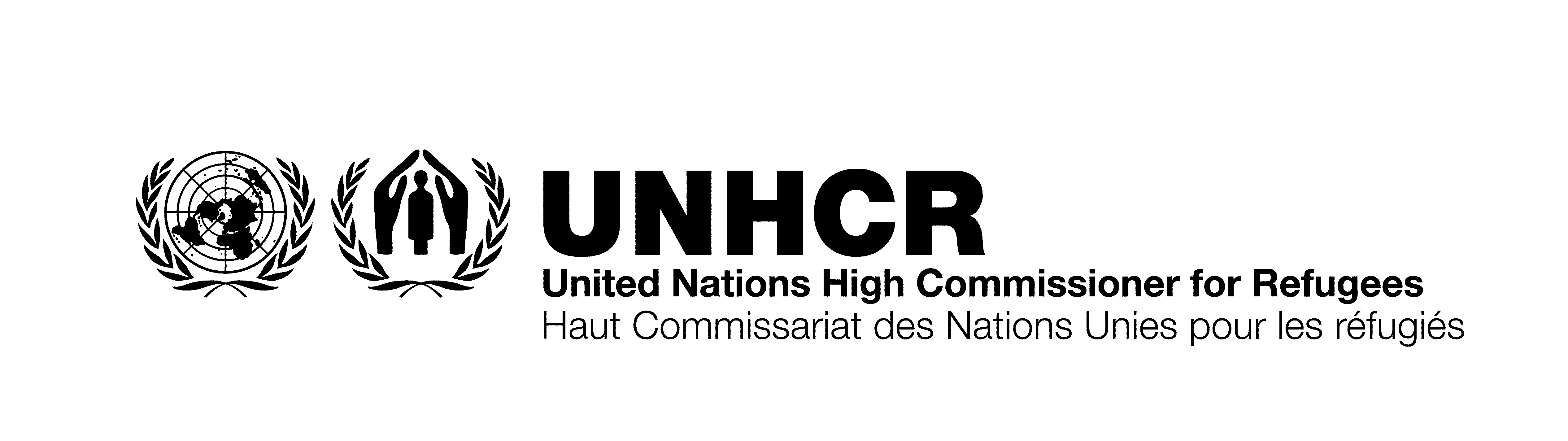 22-UNHCR-SDNELF-SUP-RFP-0009The above dates are tentative and may vary from actual dates.Calendar of activitiesCalendar of activitiesCalendar of activitiesCalendar of activitiesS. #Action DescriptionDateDateS. #Action DescriptionFromTo1Tender available to vendors 1 March 202227 March 20223Closing date for Queries 20 March 20224Closing date for submissions 27 March 20225Bid Opening and Evaluation28 March 20225 April 20226Recommendation and Approval of contract6April 202220 April 20227Issuance of Purchase Order21 April 2022